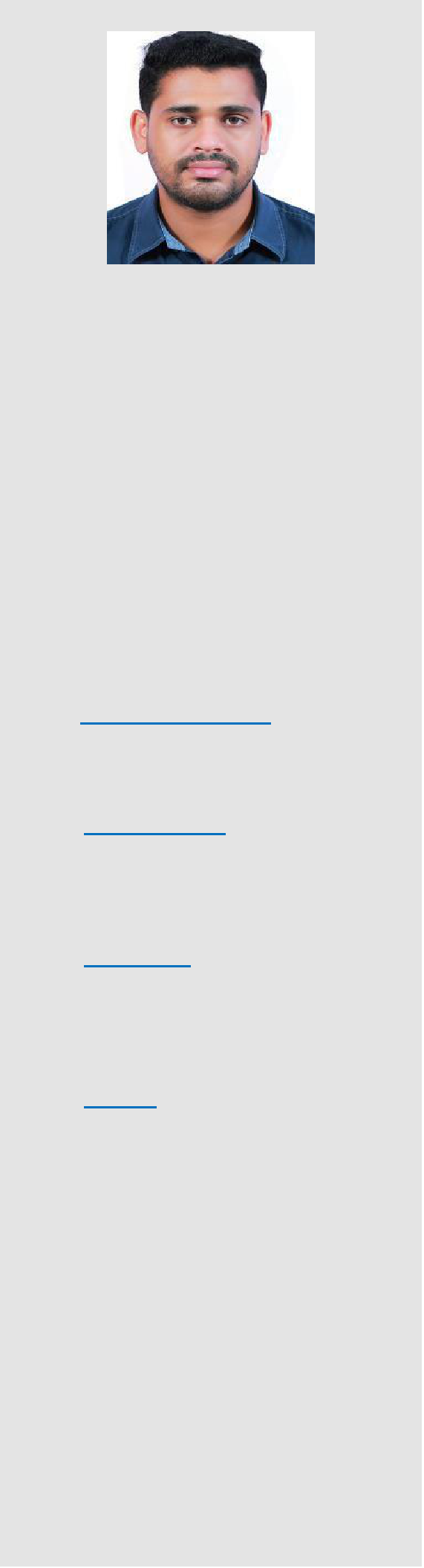 SHOJIN (QA/QC Engineer -Civil)Yrs Experience-Construction Ph : +971 504753686 Dubai, UAEEmail: shojin-399055@2freemail.com Languages Known: English,Malayalam, HindiSoftware Skills:Autocad, Microsoft Word &Excel, Primavera P6, RevitVisa Status:On Visit Visa – Expiring on NovemberLicense:Active Driving LicenseCURRICULUM VITAEClick here to Buy CV Contact:http://www.gulfjobseeker.com/employer/cvdatabaseservice.phpCareer objective:To work in an organization, where I can use my skills and knowledge which I have acquired through my previous working experiences, to deliver value added results for the growth of the company as well as for my own career development in the field of Construction.Key Strength:5 Yrs GCC Experience (Dubai, Muscut) in Quality Assurance and Quality Control – Building Construction & Interior Fit out4 Yrs Experience (India) as Site Engineer (Building Construction).Experience Summary and Responsibilities: Dubai- UAEDesignation  : QA/QC Engineer – Interior fit outPeriod	: Dec 2018 – PresentProject	: Al Rostamani Farm House, Al Khwaneej, DubaiScope	:  Supply and Installation of Marble, Ceilings andCustom Made JoineriesResponsibilities:Raising MIR, IR and taking corresponding approvals prior to work commencement.Making RFI and obtaining Clarifications regarding drawings and works.Preparing CVI while verbal instructions for work and obtaining its confirmation.Raising and obtaining MEP clearance.Closing of NCR.Issuing Site Instruction given by Client/Consultant to concerned sub-contractors.Assuring quality of works at site.Ensuring quality and quantity of items and works as per the BOQ and approved drawings.Checking Daily Progress Report and forwarding to Consultant.Carrying out all the snag and de-snag works.Attending Weekly meetings with Project Manager, Site Engineers and Supervisors on the discussion of quality and work progress.Attending monthly progress meeting with Client and ConsultantM/s. Confident Group, Vytilla, Ernakulam, IndiaDesignation  : Quality Engineer (High rise Building Construction)Period	: Oct 2016 – Nov 2018ProjectsConfident Pride, Edapally – G+15f, 2BHK & 3BHK ApartmentsConfident Symphony, Aluva – G+16F, 2BHK & 3BHK ApartmentsConfident Leo 3, Kakkanad – G+12F 2BHK ApartmentsConfident Amber, Aluva - 2BHK & 3BHK ApartmentsResponsibilities: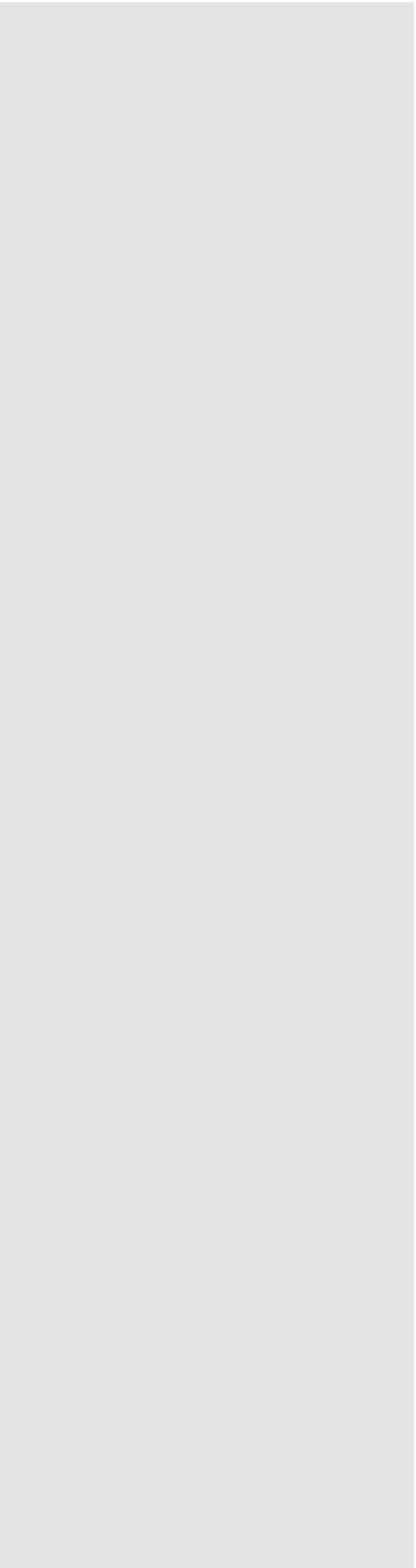 Carrying out inspection and checking of all quality related procedures.Ensuring all the site works as per the approved Method of Statement and Drawings.Coordinating with Consultant’s representatives and Site Engineers for inspection and tackling quality related problems including the closure of Non Compliance Report.Checking and confirming the measurements at site using architectural and structural drawings and entering in corresponding Check Lists.Conducting appropriate tests before commencing works.Ensuring proper safety and quality of works at site.Keeping the daily progress report.Preparing Debit Note to ensure recovery against the rework or faulty work from the Sub contractors.M/s. Al Moosa Engineering LLC, MuscutDesignation  : Site Engineer – (High rise Building Construction)Period	: Feb 2014 – Aug 2016ProjectsG+12F+R Residential Building, Ruwi - MuscutG+3 Private Villa, Mabella SeebM/s. Doora Infrastructures & Properties Pvt Ltd, IndiaDesignation : Site Engineer – (Building Construction)Period	: Jun 2011 – Jan 2014Project	: Construction of Konni Thaluk Hospital, PathanamthittaResponsibilities:Studying Construction drawings , Specifications, Bar Bending Schedule and advising workmen for proper work execution.Raising Technical Queries where information conflict exists or is missing and act on responses.Liaising with supervision,management,survey,planning, safety, quality and commercial teams.Dealing with Consultants for inspection of work and preparing its documents.Guiding on preparing Monthly Progress Claims.Day to day planning, monitoring the works and completing the project economically as per specified quality.Making arrangements for material and tools availability.Following safety strictly at site.Qualifications:Diploma in Civil Engineering Learning in Management University in Sikkim – 2011Diploma in Quality Assurance and QS 9000/ISO 9000 From All India Institute of Management StudiesDeclaration:I hereby declare that all the information furnished above is true to the best of my knowledge.SHOJIN Personal Dossier:Personal Dossier:Date of Birth:  16-03-1990GenderGender:  MaleNationalityNationality: IndianMarital StatusMarital Status: Single